Spielanleitung „Amöbe“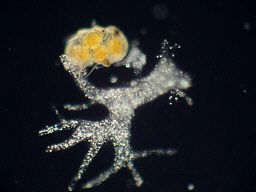 Am Anfang schuf Gott Himmel und Erde. So beginnt die eine Schöpfungsgeschichte, die ganz am Anfang der Bibel steht. Immer wieder stellten sich Menschen die Frage wie die Welt entstanden ist und warum es die Welt und Lebewesen gibt. Auf diese Frage antworteten die biblischen Schriftsteller mit den Schöpfungsgeschichten zur Weltentstehung mit dem Wissen ihrer Zeit.(Frage nach dem Sinn)Heute kennen wir auch die Evolutionstheorie als Ergänzung zur Schöpfungsgeschichte zur Entstehung der Welt. (Frage nach der Zweckursache)Die Evolutionstheorie berichtet uns, dass sich aus Einzellern, Vielzeller entwickelt haben. Um die Entwicklung von Lebewesen geht es auch in diesem Warm Up.Grundlage dafür ist das Spiel Stein, Schere, Papier(Stein gewinnt gegen Schere, Schere gewinnt gegen Papier, Papier gewinnt gegen Stein)Am Anfang sind alle Amöben. Es gehen jeweils zwei Amöben aufeinander zu  und Spielen Stein, Schere, Papier. Der Gewinner wird Fisch, der Verlierer bleibt Amöbe. Jeweils zwei Fische gehen aufeinander zu und spielen Stein, Schere, Papier. Der Gewinner wird Krokodil, der Verlierer bleibt Fisch. Treffen zwei Krokodile aufeinander, wird der Gewinner Elefant, der Verlierer bleibt Krokodil. Treffen sich zwei Elefanten wird der Gewinner Mensch, der Verlierer bleibt Elefant. Alle Menschen scheiden aus dem Spiel aus.Die Tiere werden während des Spiels durch bestimmte Bewegungen dargestellt:Elefant: macht einen Elefantenrüssel Krokodil: bewegt die Arme aufeinander zu und voneinander wegFisch: macht den Mund auf und zuAmöbe: spricht Amöbe und bewegt dabei die Arme nach oben und unten und zieht beim Laufen die Knie weit nach oben.